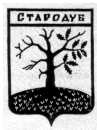 Российская ФедерацияБРЯНСКАЯ ОБЛАСТЬСОВЕТ НАРОДНЫХ ДЕПУТАТОВ СТАРОДУБСКОГО МУНИЦИПАЛЬНОГО ОКРУГАРЕШЕНИЕОт « 28 » июля 2021г.  №  125г. СтародубО предоставлении нежилого помещения в безвозмездное пользование УФПС Брянской области  В соответствии со ст. 51 Федерального закона от 06.10.2003 № 131-ФЗ  «Об общих принципах организации местного самоуправления в Российской Федерации», п. 3 ч. 1 ст. 17.1 Федерального закона от 26.07.2006  г. № 135-ФЗ «О защите конкуренции», п. 7.4. Положения «О владении, пользовании и распоряжении муниципальным имуществом муниципального образования городской округ «Город Стародуб»», утвержденного решением Совета народных депутатов города Стародуба от 30.12.2009 №128 (в ред. от 28.09.2020 №187), на основании письма заместителя директора УФПС Брянской области А.В. Зимонина от  14.07.2021 г. №Ф32-01/2569, Совет народных депутатов Стародубского муниципального округа Брянской областиРЕШИЛ:1. Предоставить в безвозмездное пользование УФПС Брянской области для размещения отделения почтовой связи сроком на 5 (пять) лет с возмещением расходов за коммунальные услуги следующее недвижимое имущество:- нежилое помещение,  общей площадью 33,4 кв.м., кадастровый номер 32:23:0090402:453, расположенное по адресу: Российская Федерация, Брянская область, Стародубский муниципальный округ, с. Чубковичи, ул. Гвардейская, д. 114А, помещение 1. 2. Настоящее решение вступает в силу с момента его официального опубликования.Глава Стародубского муниципального округа						     Н.Н. Тамилин